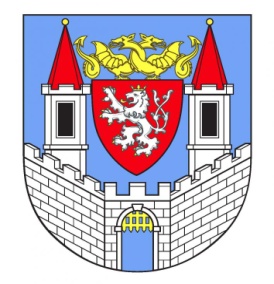 Místo konání:                    počátek 15:00 – na faře Doba konání:		        20.3.2018– od 15:00Počet přítomných členů:  7Počet omluvených členů: 3Přítomni a omluveni: dle prezenční listinyPrůběh jednání komise:Předsedkyně komise uvítala členy a požádala ředitelku organizace o představení nabízených činností v navštívených prostorech fary.Ředitelka charity představila činnosti a členky/členy komise provedla prostory.V návaznosti na informaci týkající se nutnosti uzavřít charitní šatník a potravinovou pomoc, komise RM vyslovila podporu poskytnutí finančních prostředků pro zajištění chodu dané služby.Zapsala: Mgr. Pavlína Havlíková